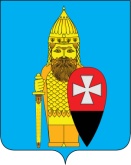 СОВЕТ ДЕПУТАТОВ ПОСЕЛЕНИЯ ВОРОНОВСКОЕ В ГОРОДЕ МОСКВЕ РЕШЕНИЕ19.07.2023 № 06/03О внесении изменений в отдельные решения Совета депутатов поселения Вороновское В связи с технической ошибкой, а так же не соответствия специализации нестационарного объекта торговли; Совет депутатов поселения Вороновское решил:1. В решение Совета депутатов поселения Вороновское от 24.10.2018 № 09/03 «О согласовании проекта схемы размещения нестационарных торговых объектов на территории поселения Вороновское» внести следующие изменения;1.1. Приложение к решению изложить в новой редакции, согласно приложения к настоящему решению.2. В решение Совета депутатов поселения Вороновское от 29.01.2015 № 01/06 «О согласовании мест размещения нестационарных объектов торговли на территории поселения Вороновское» внести следующие изменения;2.1. Пункт 1 решения признать утратившим силу.3. В решение Совета депутатов поселения Вороновское от 23.09.2015 № 09/02 «О согласовании мест размещения нестационарных объектов торговли на территории поселения Вороновское» внести следующие изменения;3.1. пункт 1 решения признать утратившим силу.4. Признать утратившими силу решения Совета депутатов поселения Вороновское:4.1. от 09.12.2015 № 12/06 «О согласовании проекта схемы размещения нестационарных объектов торговли на территории поселения Вороновское»;4.2. от 21.11.2018 № 10/02 «О согласовании проекта схемы размещения нестационарных объектов торговли на территории поселения Вороновское»;5. Опубликовать настоящее решение в бюллетене «Московский муниципальный вестник» и разместить на официальном сайте администрации поселения Вороновское.6. Контроль за выполнением настоящего решения возложить на главу поселения Вороновское Царевского Е.П.Главапоселения Вороновское                                                                   Е.П. ЦаревскийПриложениек решению Совета депутатовпоселения Вороновское в городе Москвеот 19.07.2023 № 06/03Проект схемы размещения нестационарных торговых объектов на территории поселения Вороновское№ п/покругпоселениеВид объектаАдрес размещенияПлощадь (кв.м.)специализацияПериод размещения корректировка схемы1ТиНАОВороновскоеКиоскг. Москва, п. Вороновское, пос. ЛМС, мкр-н Центральный, возле д. 76Бытовые услугиС 1 января по 31 декабря